Dominican RepublicDominican RepublicDominican RepublicAugust 2029August 2029August 2029August 2029MondayTuesdayWednesdayThursdayFridaySaturdaySunday12345678910111213141516171819Restoration Day202122232425262728293031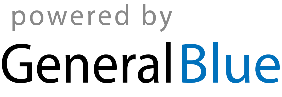 